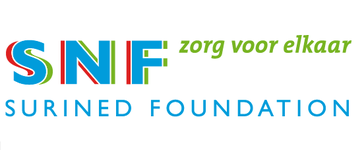 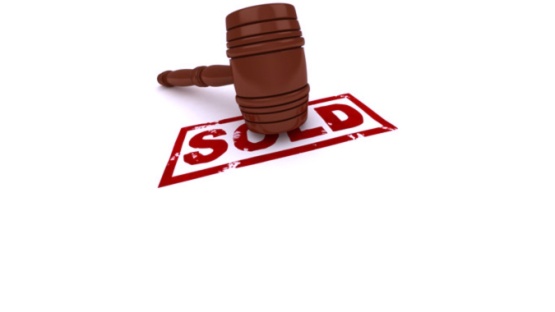 VEILING van diensten en goederen Vrijdag 28 juni 2019 | gezellige avond waar diensten en goederen worden aangeboden. De opbrengst is voor het optimaliseren van gezondheidszorg in Suriname door bij- en nascholingen door SNF en een deel voor het toekomstbestendig maken van de Wingerd. 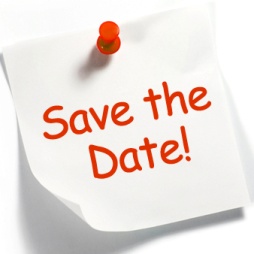 Het wordt pas succesvol als u er ook bij bent. Van harte welkom!Informatie en/of aanbieden diensten en goederen: JAA!! Wonen en meer | Dorpstraat 16 | LinschotenRiëtte Oudenaarden | voorzitter SNF | 06 42 208 204Peter Elenbaas, 0621215973info@surined-foundation.com www.surinedfoundation.nlFacebook Hervormd LinschotenFacebook SuriNedFoundation